Available Membership Levels: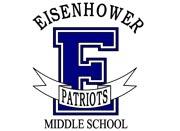 □ Family (2 Adults & 1 Student) $30.00 □ Single Adult $15.00 □ Student $9.00 □ Teacher/Staff $10.00Additional donation to support Staff Appreciation, Staff Grants, PTSA Programs, etc. $____________				Total Enclosed: $_____________**************************************************************************Member Information2019 – 2020 WSPTA MEMBER BENEFITS & DISCOUNTS Member benefits are available to all WSPTA members. A link to the member benefits will be included when your membership card is emailed to you.  Please return this form, with your cash or check made out to Eisenhower Middle School PTSA, to the IKE PTSA MAILBOX in the Main Office.  Please email ikeptsa@hotmail.com if you would like PayPal instructions.Eisenhower Middle School PTSA is a 501(c)3; your membership fees and donations are tax deductible.